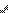 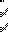 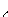 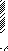 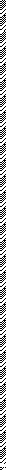 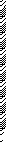 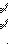 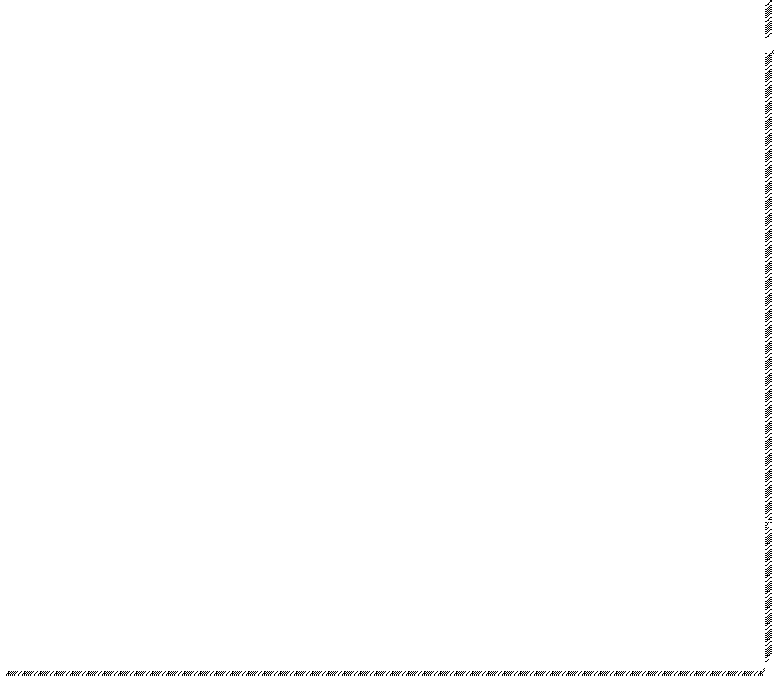 ΕΡΓΑΣΤΗΡΙΟΚΑΛΛΙΕΡΓΕΙΑΣΔΕΞΙΟΤΗΤΩΝ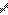 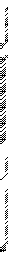 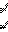 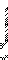 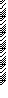 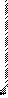 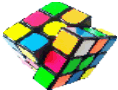 ΕΡΓΑΣΤΗΡΙΑΔΕΞΙΟΤΗΤΩΝΘΕΜΑΤΙΚΗΕΝΟΤΗΤΑ:ΖΩΚΑΛΥΤΕΡΑ –ΕΥΖΗΝΓνωρίζωτοσώμαμου-σεξουαλικήδιαπαιδαγώγηση«Γνωρίζω τον εαυτό μου και τους άλλους»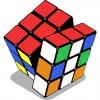 Μάρη ΠαρασκευήΣυνεργασία με Τσιόπτσια Ευάγγελο ΠΕ 25 και Τουρνή Κωνσταντινιά ΠΕ 79,01Δεξιότητες στόχευσης τουεργαστηρίουΑ) Δεξιότητες μάθησης 21ου αιώνα (4cs) Κριτική σκέψη, Επικοινωνία, Συνεργασία,Β)Δεξιότητες της  κοινωνικής ζωής(Αυτομέριμνα,Κοινωνικές δεξιότητες, Ενσυναίσθηση καιευαισθησία)Γ) Δεξιότητες της τεχνολογίας, της μηχανικής και της επιστήμης Γ2. Δεξιότητες διαχείρισης των Μέσων - ,Ασφάλεια στο διαδίκτυοΔ)Δεξιότητες του νου-ΣτρατηγικήΣκέψη-ΜελέτηπεριπτώσεωνΣύνδεση με τη ΒασικήΘεματικήΥποθεματική:ΣεξουαλικήΔιαπαιδαγώγησηΠροσδοκώμεναμαθησιακάαποτελέσματαΕργαστήριο/τίτλοςΔραστηριότητες–(ενδεικτικές)Βασικόςστόχοςτουεργαστηρίουείναιηδιαμόρφωσηενόςκλίματοςσυνεργασίαςμεταξύτωνμαθητών        Συγκεκριμένα :Να αποκτήσουν οι μαθητές συνείδηση ομαδικής ταυτότηταςΝα κατανοήσουν τη σπουδαιότητα της συνεργασίας Από το «εγώ»στο «εμείς»1Διδακτικέςώρες:2ώρες/βδομάδα1ηΔραστηριότητα:«Γνωριζόμαστε-Συνεργαζόμαστε»1.Μιλάει ένας ένας ο κάθε μαθητής και λέει κάποια πράγματα για τον εαυτό του , τι του αρέσει, τα ενδιαφέροντά του, κ.τ.λ.2 Προτείνουμε στους μαθητές να γίνουν τετράδα με κάποιους που δεν γνωρίζουν καλά. Δίνεται η οδηγία σε όλες τις τετράδες: να κάνουν μια ζωγραφιά από κοινού με μία σχολική στιγμή που θυμούνται πιο έντονα.Γίνεται παρουσίαση των ομάδων2ηΔραστηριότητα:Λέμε στα παιδιάνα γράψουν ένα σύντομο κείμενο με την ομάδα τους Και να καθορίσουν τι σημαίνεισυνεργασία για αυτά και πώς θα συνεργάζονταν καλύτερα.Οι απόψεις θα παρουσιαστούν στο επόμενο εργαστήριο.Στόχοι:Να αναπτύξουν επικοινωνιακές και συνεργατικές δεξιότητες.Να ενισχυθεί η αλληλεπίδραση μεταξύ των μαθητών.Να ενισχυθεί η έκφραση της δημιουργικότητας μέσα από την ομάδα.Φτιάχνουμετους κανόνεςτης ομάδαςμας-μαθαίνουμεπώςθαδουλέψουμε2Διδακτικέςώρες:2ώρες/βδομάδα1ηΔραστηριότητα: Παροτρύνουμε τους μαθητές να κατασκευάσουν από ένα πόστερ η κάθε ομάδα.Ως τίτλος του πόστερ έχει γραφτεί το όνομα της ομάδας . Η κάθε ομάδα γράφει στο πόστερ τους δικούς της κανόνες. Οι κανόνες συντάσσονται εκείνη τη στιγμή από όλα τα μέλη της κάθε ομάδας. Το κάθε παιδί θα έχει κολλήσει μια φωτογραφία του ήζωγραφίσει το όνομά του. Στόχοι:-Να συνειδητοποιήσουν ότι η σταδιακή αλλαγή  του σώματός τους μέσα στο χρόνο έγκειται στα φυσιολογικά πλαίσια της ανάπτυξης -Να διαπιστώσουν ότι κάποιες αγαπημένες δραστηριότητες όπως π.χ. το παιχνίδι δεν παύει να υπάρχει από τη ζωή τους επειδή απλά μεγαλώνουνΜεγαλώνω καιαλλάζω καιείναι…οκ!!!3Διδακτικέςώρες:2ώρες/βδομάδα1η Δραστηριότητα : Η κάθε ομάδα παρατηρεί εικόνεςατόμων από διάφορες ηλικίες.Οι μαθητές επισημαίνουν  μέσααπό την παρατήρηση των εικόνων τις διαφορές κατά τη διάρκεια της ανάπτυξης.2η δραστηριότητα: Καταγράφει η κάθε ομάδα σε ένα πόστερ κάποιες δραστηριότητες που έκαναν από την πρώτη δημοτικού και που τη συνεχίζουν έως και σήμερα π.χ. η διατήρηση συνηθειών όπως το να παίζουν το απόγευμα στη γειτονιά.Στόχοι:Να μάθουν όλα τα μέρη του σώματος.Να μάθουν τα κυριότερα όργανα του αναπαραγωγικού συστήματος .Να ενημερωθούν σωστά πάνω στη σεξουαλική αγωγή ώστε να προστατεύουν τον εαυτό τους. Να μάθουν να ζητάνε  βοήθεια από τουςενήλικεςπουεμπιστεύονται.Το σώμα μουκαι τααναπαραγωγικάμέρη41ηΔραστηριότητα:Αφού έχουμε ολοκληρώσει το κεφάλαιο της Φυσικής ΣΤ ΄ Δημοτικού  για το αναπαραγωγικό σύστημα. Φτιάχνουμε από χαρτόνι 2 μεγάλες φιγούρες , ένα αγόρι και ένα κορίτσι. Δίνουμε  καρτέλες μεονομασίες μερών του σώματος αλλά και μετα αναπαραγωγικά μέρητουσώματοςσεκαρτέλες(αιδοίο,πέος,στήθος).Τα παιδιά καλούνταινααντιστοιχίσουν τις καρτέλες με τα μέρητου σώματος. 2ηΔραστηριότητα:οκανόναςτουεσωρούχου. Προβάλλεται το υλικό «Έναστα πέντε» παιδιά πέφτειθύμασεξουαλικής παρενόχλησης ήκακοποίησης.3ηΔραστηριότητα:ομιλία από το σχολικό νοσηλευτή .Στόχοι:Ναδιακρίνουντον διαδικτυακόεκφοβισμόΝα συνειδητοποιήσουν ότι στο διαδίκτυο προβάλλονται ψευδείς εικόνες που δεν αντιστοιχούν στην πραγματικότητα. Πώς φαίνεταιτο σώμα μουστοδιαδίκτυο;5Διδακτικές ώρες: 2ώρες/ βδομάδα1ηΔραστηριότητα: Καλούμε σε συνεργασία με το αστυνομικό τμήμα  της Χίου  τον υπεύθυνο δίωξης ηλεκτρονικού εγκλήματος να μιλήσει στους μαθητές για τους κινδύνους του διαδικτύου καθώς και για την ασφαλή πλοήγηση σε αυτό.https://video.link/w/5Up4c2η Δραστηριότητα:  Προβάλλουμε το video απότοΕλληνικόΚέντροΑσφαλούςΔιαδικτύου:τοβίντεοδιαδικτυακόςεκφοβισμός–Γίνεται	συζήτησηhttps://video.link/w/5Up4cΣτόχοι:Να συνειδητοποιήσουν  τα Δικαιώματα των παιδιών.Να μελετήσουν τη Σύμβασηγια τα Δικαιώματα τουΠαιδιού.Τα δικαιώματαείναι για όλες /όλουςίδια61ηΔραστηριότητα:Μοιράζουμε σε κόλλες Α4 προτάσεις Μεδηλώσεις δικαιωμάτων. π.χ.«Δικαιούσαιναζωγραφίσεις με όλα τα χρώματα στο μπλοκ».Τα παιδιάχωρίζονται σε αγόρια και κορίτσια καιψάχνουν δικαιώματα μόνο για αγόρια ήμόνο για κορίτσια. Δεν βρίσκουν καιαναγκάζονταινααποφασίσουν ομαδικα αν το εκάστοτεδικαίωμα θα ανήκει αποκλειστικά στααγόρια ή στα κορίτσια.Τελικά όλα τα δικαιώματα είναι για όλους ανεξαρτήτου φύλου.2η Δραστηριότητα: Μελετούν τη Σύμβαση για τα Δικαιώματα του Παιδιού και στη συνέχεια καταθέτουν τις απόψεις τους.Στόχοι:Νααπευθύνονταιστουςενήλικεςπουεμπιστεύονταισε περίπτωση πουκινδυνεύουν τα ίδια ή οιφίλοιτους.Ναγνωρίσουντουςκατάλληλους φορείς καθώςκαι τουςτρόπουςεπικοινωνίας με αυτούς,ώστε να πάρουν θεσμικήβοήθεια.Βάζω στόχουςκαι προχωρώ –Με μαθαίνω,με αγαπώκαιστους άλλουςθατοπω71η Δραστηριότητα: :Παραθέτουμε τα τηλέφωνα και τους φορείς  που μπορεί ένα παιδί να απευθυνθεί σε περίπτωση κινδύνου.2ηΔραστηριότητα:ΑναστοχασμόςΕκπαιδευτικόΥλικό/Συνδέσεις/Σύνδεση με τα μαθησιακόαντικείμενο τηςΦυσικής.Ο κανόνας του εσωρούχου (https://enastapente.gr/pdf/gr_final_KIKO-kai-to-XERI.pdf).ΒιβλίοέκδοσηςτουΣυμβουλίουτηςΕυρώπηςστοπλαίσιοτηςεκστρατείας ΕΝΑ στα ΠΕΝΤΕ (ONE in FIVE) για τον τερματισμό της σεξουαλικήςκακοποίησηςτωνπαιδιών(https://enastapente.gr/pdf/gr_final_KIKO-kai-to-XERI.pdf).ΕλληνικόΚέντροΑσφαλούςΔιαδικτύου-βίντεο«διαδικτυακόςεκφοβισμός»–https://video.link/w/5Up4cΣύμβαση Δικαιωμάτων του Παιδιού https://www.unicef.org/greece/%CF%83%CF%8D%CE%BC%CE%B2%CE%B1%CF%83%CE%B7-%CE%B4%CE%B9%CE%BA%CE%B1%CE%B9%CF%8E%CE%BC%CE%B1%CF%84%CE%B1-%CF%80%CE%B1%CE%B9%CE%B4%CE%B9%CE%BF%CF%8DΔΙΑΧΥΣΗ ΠΡΟΓΡΑΜΜΑΤΟΣ:Ιστοσελίδα σχολείουΔίκτυο σχολείων ASPnet UNESCO (είμαστε μέλη)E-twinningΦορείςκαιάλλεςσυνεργασίεςπουθαεμπλουτίσουντοπρόγραμμάμας  Αστυνομία Σχολικός ΝοσηλευτήςUnicef.ΕλλάδαΔιάχυση:  Οι μαθήτριες-ές ανεβάζουν τα πόστερ τους σε φωτό στη σχολική εφημερίδα.  Επίσης ενημερώνουν τιςάλλεςτάξεις.